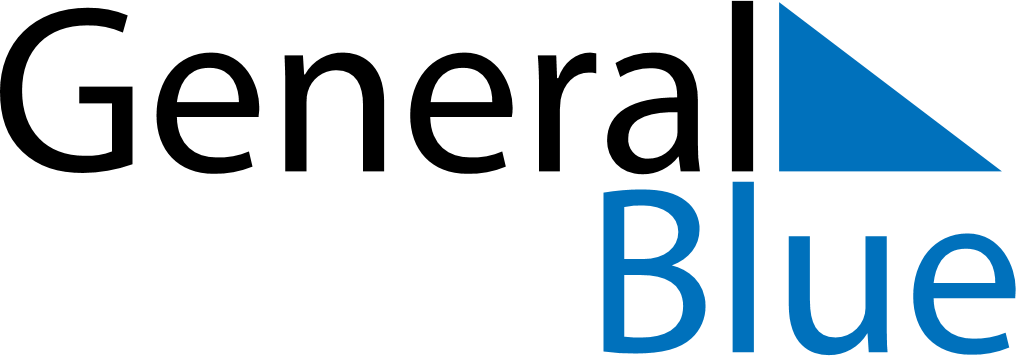 February 2019February 2019February 2019VietnamVietnamMondayTuesdayWednesdayThursdayFridaySaturdaySunday123Communist Party of Viet Nam Foundation Anniversary45678910Vietnamese New Year HolidaysVietnamese New YearVictory of Ngọc Hồi-Đống Đa1112131415161718192021222324Lantern Festival25262728